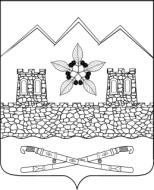 СОВЕТ ПЕРЕПРАВНЕНСКОГО СЕЛЬСКОГО ПОСЕЛЕНИЯМОСТОВСКОГО РАЙОНА РЕШЕНИЕот 26.04.2017		                                                 	             № 127ст-ца ПереправнаяО внесении изменений в решение Совета Переправненского сельского поселения Мостовского района от 15 декабря 2016 года № 111 «О бюджете Переправненского сельского поселения Мостовского района на 2017 год»На основании протокола комиссии по бюджету, финансам, налогам  Совета депутатов Переправненского сельского поселения от 20 апреля 2017 года № 24 Совет Переправненского сельского поселения Мостовского района р е ш и л:1. Внести изменения в решение Совета Переправненского сельского поселения Мостовского района от 15 декабря 2016 года № 111 «О бюджете Переправненского сельского поселения Мостовского района на 2017 год»:1.1. Статью 1 изложить в новой редакции: «Статья 1Утвердить основные характеристики местного бюджета на 2017 год:1)общий объем доходов в сумме 23 685,0 тыс. рублей;2)общий объем расходов в сумме 24 533,2 тыс. рублей;3)верхний предел муниципального внутреннего долга Переправненского сельского поселения Мостовского района на 1 января 2018 года в сумме         0,0 тыс. рублей, в том числе верхний предел долга по муниципальным гарантиям поселения в сумме 0,0 тыс. рублей;4)дефицит бюджета поселения в сумме 848,2 тыс. рублей.»1.2. Изложить в новой редакции:1) Приложение № 3 «Объем поступлений доходов в бюджет Переправненского сельского поселения Мостовского района на 2017 год» к решению согласно приложению № 1 к настоящему решению;2) Приложение № 4 «Безвозмездные поступления из районного, краевого и федерального бюджетов на осуществление полномочий органов местного самоуправления Переправненского сельского поселения Мостовского района на 2017 год» к решению согласно приложению № 2 к настоящему решению;3) Приложение № 5 к решению «Распределение бюджетных ассигнований по разделам, подразделам классификации расходов бюджета Переправненского сельского поселения Мостовского района на 2017 год» согласно приложению № 3 к настоящему решению;4) Приложение № 6 к решению «Распределение бюджетных ассигнований по целевым статьям (муниципальным программам и непрограммным направлениям деятельности), группам видов расходов классификации расходов бюджета Переправненского сельского поселения Мостовского района на 2017 год» согласно приложению № 4 к настоящему решению;5) Приложение № 7 к решению «Ведомственная структура расходов бюджета Переправненского сельского поселения Мостовского района на 2017 год» согласно приложению № 5 к настоящему решению.2. Контроль за выполнением настоящего решения возложить на
комиссию по бюджету, финансам, налогам, банкам и экономике (Мухин).3. Настоящее решение вступает в силу со дня его официального опубликования.Глава Переправненскогосельского поселения                                                                      А.Е. КошмелюкЛИСТ СОГЛАСОВАНИЯпроекта решения Совета Переправненского сельского поселенияМостовского района от ______________№ _____«О внесении изменений в решение Совета Переправненского сельского поселения Мостовского района от 15 декабря 2016 года № 111 «О бюджете Переправненского сельского поселения Мостовского района на 2017 год»Проект внесен:Глава Переправненскогосельского поселения                                                                       А.Е. КошмелюкСоставитель проекта:Главный специалист                                                                          С.И. СергеевПроект рассмотрен на заседании комиссии по бюджету, финансам, налогам, банкам и экономикепротокол от 20.04.2017 №24Председатель комиссии                                                                         А.П.Мухин»»»»»Глава Переправненского сельского поселения                                                                      А.Е.КошмелюкПРИЛОЖЕНИЕ № 1                                                                                                          к решению Совета Переправненского  сельского поселения                                                                                                                                                                         от _____________ № _____«ПРИЛОЖЕНИЕ № 3                                                УТВЕРЖДЕН                                                                             решением Совета Переправненского                                                сельского поселения Мостовского района                                                           от 15.12.2016 г. № 111   «ПРИЛОЖЕНИЕ № 3                                                УТВЕРЖДЕН                                                                             решением Совета Переправненского                                                сельского поселения Мостовского района                                                           от 15.12.2016 г. № 111   Объем поступлений доходов в бюджет Переправненского сельского поселения Мостовского района на 2017 годОбъем поступлений доходов в бюджет Переправненского сельского поселения Мостовского района на 2017 годОбъем поступлений доходов в бюджет Переправненского сельского поселения Мостовского района на 2017 год(тыс. рублей)Наименование налога, сбора обязательного платежакод бюджетной классификацииБюджетное назначение на 2017 год, тыс.руб.123СОБСТВЕННЫЕ ДОХОДЫ1 00 00000 00 0000 0008148,9Доходы от  уплаты акцизов  на нефтепродукты, производимые на территории    Российской Федерации, подлежащие между бюджетами субъектов   Российской   Федерации   и местными  бюджетами  с учетом установленных   дифференцированных нормативов отчислений в местные бюджеты*1 03 02230 01 0000 110
1 03 02240 01 0000 110
1 03 02250 01 0000 110
1 03 02260 01 0000 1104027,5Налог на доходы физических лиц1 01 02000 01 0000 1101100,0Единый сельскохозяйственный налог                                                 1 05 03000 01 0000 11088,0Налог на имущество физических лиц, взимаемый по ставкам, применяемым к объектам налогообложения, расположенным в границах поселений1 06 01030 10 0000 110630,0Земельный налог1 06 06000 10 0000 1102286,0Доходы от сдачи в аренду имущества1 11 05013 10 0000 12012,4Денежные взыскания (штрафы)1 16 51040 02 0000 140 5,0Безвозмездные поступления2 00 00000 00 0000 00015536,1Дотации бюджету поселения на выравнивание уровня бюджетной обеспеченности2 02 15000 10 0000 1514539,9Субсидии бюджету поселения2 02 20000 10 0000 15110247,8Субвенции бюджету поселения2 02 30000 10 0000 151189,8Межбюджетные трансферты2 02 40000 10 0000 151423,6Прочие безвозмездные поступления2 07 00000 10 0000 180135,0ИТОГО ДОХОДОВИТОГО ДОХОДОВ23685,0* По видам и подвидам доходов, входящим в соответствующий группировочный код бюджетной классификации,  зачисляемым в местный бюджет в соответствии с законодательством Российской Федерации.* По видам и подвидам доходов, входящим в соответствующий группировочный код бюджетной классификации,  зачисляемым в местный бюджет в соответствии с законодательством Российской Федерации.* По видам и подвидам доходов, входящим в соответствующий группировочный код бюджетной классификации,  зачисляемым в местный бюджет в соответствии с законодательством Российской Федерации.ПРИЛОЖЕНИЕ № 2                                                                                                          к решению Совета Переправненского  сельского поселения                                                                                                                                                                         от _____________ № _____«ПРИЛОЖЕНИЕ № 4                                                УТВЕРЖДЕНЫ                                                                             решением Совета Переправненского                                                сельского поселения Мостовского района                                                           от 15.12.2016 г. № 111                                                                                                                        «ПРИЛОЖЕНИЕ № 4                                                УТВЕРЖДЕНЫ                                                                             решением Совета Переправненского                                                сельского поселения Мостовского района                                                           от 15.12.2016 г. № 111                                                                                                                        Безвозмездные поступления из районного, краевого и федерального бюджетов на осуществление полномочий органов местного самоуправления Переправненского сельского поселения Мостовского района на 2017 годБезвозмездные поступления из районного, краевого и федерального бюджетов на осуществление полномочий органов местного самоуправления Переправненского сельского поселения Мостовского района на 2017 годБезвозмездные поступления из районного, краевого и федерального бюджетов на осуществление полномочий органов местного самоуправления Переправненского сельского поселения Мостовского района на 2017 год(тыс. рублей)(тыс. рублей)(тыс. рублей)Наименование налога, сбора обязательного платежакод бюджетной классификацииБюджетное назначение на 2016 год, тыс.руб.123Безвозмездные поступления2 00 00000 00 0000 00015536,1Дотации бюджетам поселений на выравнивание уровня бюджетной обеспеченности2 02 15001 10 0000 1514539,9Дотации бюджетам поселений на выравнивание уровня бюджетной обеспеченности (за счет средств краевого бюджета)2 02 15001 10 0000 1512037,7Дотации бюджетам поселений на выравнивание уровня бюджетной обеспеченности (из бюджета муниципального образования Мостовский район)2 02 15001 10 0000 1512502,2Субсидия в рамках реализации государственной программы Краснодарского края «Развитие культуры»2 02 29999 10 0000 1512147,8Субсидия в целях осуществления совместных действий на выполнение мероприятий по предупреждению и ликвидации чрезвычайных ситуаций природного и техногенного характера, стихийных бедствий и ликвидации их последствий2 02 29999 10 0000 1518100,0Субвенции бюджетам поселений на осуществление полномочий по первичному воинскому учету на территориях, где отсутствуют военные комиссариаты2 02 35118 10 0000 151186,0Субвенции бюджетам поселений на осуществление государственных полномочий по образованию и организации деятельности административных комиссий2 02 30024 10 0000 1513,8Межбюджетные трансферты, передаваемые бюджетам сельских поселений из бюджетов муниципальных районов на осуществление части полномочий по решению вопросов местного значения в соответствии с заключенными соглашениями2 02 40014 10 0000151423,6Прочие безвозмездные поступления в бюджеты поселений2 07 05030 10 0000 180135,0ПРИЛОЖЕНИЕ № 3                                                                                                          к решению Совета Переправненского  сельского поселения                                                                                                                                                                         от _____________ № _____«ПРИЛОЖЕНИЕ № 5                                                УТВЕРЖДЕНО                                                                             решением Совета Переправненского                                                сельского поселения Мостовского района                                                           от 15.12.2016 г. № 111                                                         «ПРИЛОЖЕНИЕ № 5                                                УТВЕРЖДЕНО                                                                             решением Совета Переправненского                                                сельского поселения Мостовского района                                                           от 15.12.2016 г. № 111                                                         «ПРИЛОЖЕНИЕ № 5                                                УТВЕРЖДЕНО                                                                             решением Совета Переправненского                                                сельского поселения Мостовского района                                                           от 15.12.2016 г. № 111                                                         «ПРИЛОЖЕНИЕ № 5                                                УТВЕРЖДЕНО                                                                             решением Совета Переправненского                                                сельского поселения Мостовского района                                                           от 15.12.2016 г. № 111                                                         Распределение бюджетных ассигнований по разделам, подразделам классификации расходов бюджета Переправненского сельского поселения Мостовского района на 2017 годРаспределение бюджетных ассигнований по разделам, подразделам классификации расходов бюджета Переправненского сельского поселения Мостовского района на 2017 годРаспределение бюджетных ассигнований по разделам, подразделам классификации расходов бюджета Переправненского сельского поселения Мостовского района на 2017 годРаспределение бюджетных ассигнований по разделам, подразделам классификации расходов бюджета Переправненского сельского поселения Мостовского района на 2017 годРаспределение бюджетных ассигнований по разделам, подразделам классификации расходов бюджета Переправненского сельского поселения Мостовского района на 2017 год(тыс. рублей)(тыс. рублей)(тыс. рублей)НаименованиеНаименованиеРЗПРСумма ВСЕГО:ВСЕГО:24 533,2Переправненское сельское поселениеПереправненское сельское поселение24 533,2Общегосударственные вопросыОбщегосударственные вопросы014 356,6Функционирование высшего должностного лица субъекта Российской Федерации и муниципального образованияФункционирование высшего должностного лица субъекта Российской Федерации и муниципального образования0102754,0Функционирование Правительства Российской Федерации, высших исполнительных органов государственной власти субъектов Российской Федерации, местных администрацийФункционирование Правительства Российской Федерации, высших исполнительных органов государственной власти субъектов Российской Федерации, местных администраций01043 316,6Обеспечение деятельности финансовых, налоговых и таможенных органов и органов финансового (финансово-бюджетного) надзораОбеспечение деятельности финансовых, налоговых и таможенных органов и органов финансового (финансово-бюджетного) надзора010648,0Резервные фондыРезервные фонды01110,0Другие общегосударственные вопросыДругие общегосударственные вопросы0113238,0Национальная оборонаНациональная оборона02186,0Мобилизационная и вневойсковая подготовкаМобилизационная и вневойсковая подготовка0203186,0Национальная безопасность и правоохранительная деятельностьНациональная безопасность и правоохранительная деятельность038 330,5Защита населения и территории от чрезвычайных ситуаций природного и техногенного характера, гражданская оборонаЗащита населения и территории от чрезвычайных ситуаций природного и техногенного характера, гражданская оборона03098 296,0Обеспечение пожарной безопасностиОбеспечение пожарной безопасности031020,5Другие вопросы в области национальной безопасности и правоохранительной деятельностиДругие вопросы в области национальной безопасности и правоохранительной деятельности031414,0Национальная экономикаНациональная экономика045 285,3Водное хозяйствоВодное хозяйство04061,0Лесное хозяйствоЛесное хозяйство04071,0ТранспортТранспорт04081,0Дорожное хозяйство (дорожные фонды)Дорожное хозяйство (дорожные фонды)04094 836,7Другие вопросы в области национальной экономикеДругие вопросы в области национальной экономике0412445,6Жилищно-коммунальное хозяйствоЖилищно-коммунальное хозяйство05997,0Жилищное хозяйствоЖилищное хозяйство05012,0Коммунальное хозяйствоКоммунальное хозяйство050250,0БлагоустройствоБлагоустройство0503945,0ОбразованиеОбразование0750,0Молодежная политика и оздоровление детейМолодежная политика и оздоровление детей070750,0Культура и кинематографияКультура и кинематография085 287,8КультураКультура08015 287,8Физическая культура и спортФизическая культура и спорт1140,0Массовый спортМассовый спорт110240,0Обслуживание государственного и муниципального долгаОбслуживание государственного и муниципального долга130,0Обслуживание государственного  внутреннего и муниципального долгаОбслуживание государственного  внутреннего и муниципального долга13010,0ПРИЛОЖЕНИЕ № 4                                                                                                          к решению Совета Переправненского  сельского поселения                                                                                                                                                                         от _____________ № _____«ПРИЛОЖЕНИЕ № 6                                                УТВЕРЖДЕНО                                                                             решением Совета Переправненского                                                сельского поселения Мостовского района                                                           от 15.12.2016 г. № 111                                                              «ПРИЛОЖЕНИЕ № 6                                                УТВЕРЖДЕНО                                                                             решением Совета Переправненского                                                сельского поселения Мостовского района                                                           от 15.12.2016 г. № 111                                                              «ПРИЛОЖЕНИЕ № 6                                                УТВЕРЖДЕНО                                                                             решением Совета Переправненского                                                сельского поселения Мостовского района                                                           от 15.12.2016 г. № 111                                                              «ПРИЛОЖЕНИЕ № 6                                                УТВЕРЖДЕНО                                                                             решением Совета Переправненского                                                сельского поселения Мостовского района                                                           от 15.12.2016 г. № 111                                                              Распределение бюджетных ассигнований по целевым статьям (муниципальным программам и непрограммным направлениям деятельности), группам видов расходов классификации расходов бюджета Переправненского сельского поселения Мостовского района на 2017 годРаспределение бюджетных ассигнований по целевым статьям (муниципальным программам и непрограммным направлениям деятельности), группам видов расходов классификации расходов бюджета Переправненского сельского поселения Мостовского района на 2017 годРаспределение бюджетных ассигнований по целевым статьям (муниципальным программам и непрограммным направлениям деятельности), группам видов расходов классификации расходов бюджета Переправненского сельского поселения Мостовского района на 2017 годРаспределение бюджетных ассигнований по целевым статьям (муниципальным программам и непрограммным направлениям деятельности), группам видов расходов классификации расходов бюджета Переправненского сельского поселения Мостовского района на 2017 годРаспределение бюджетных ассигнований по целевым статьям (муниципальным программам и непрограммным направлениям деятельности), группам видов расходов классификации расходов бюджета Переправненского сельского поселения Мостовского района на 2017 год(тыс. рублей)(тыс. рублей)НаименованиеНаименованиеЦСРВРСумма ВСЕГО:ВСЕГО:24 533,2администрация Переправненского сельского поселения                                     Мостовского районаадминистрация Переправненского сельского поселения                                     Мостовского района24 533,2Комплексное и устойчивое развитие в сфере строительства и архитектурыКомплексное и устойчивое развитие в сфере строительства и архитектуры06 0 00 00000445,6ЖилищеЖилище06 1 00 000002,0Создание условий для развития ипотечного жилищного кредитования и ипотечно-накопительной системы, реализация механизмов бюджетной поддержки отдельных категорий граждан, нуждающихся в улучшении жилищных условий Создание условий для развития ипотечного жилищного кредитования и ипотечно-накопительной системы, реализация механизмов бюджетной поддержки отдельных категорий граждан, нуждающихся в улучшении жилищных условий 06 1 04 000002,0Реализация мероприятий по обеспечению проживающих в поселении и нуждающихся в жилых помещениях малоимущих граждан жилыми помещениями, организации строительства и содержания муниципального жилищного фонда, созданию условий для жилищного строительства, осуществлению муниципального жилищного контроля, а также иных полномочий органов местного самоуправления в соответствии с жилищным кодексомРеализация мероприятий по обеспечению проживающих в поселении и нуждающихся в жилых помещениях малоимущих граждан жилыми помещениями, организации строительства и содержания муниципального жилищного фонда, созданию условий для жилищного строительства, осуществлению муниципального жилищного контроля, а также иных полномочий органов местного самоуправления в соответствии с жилищным кодексом06 1 04 002302,0Закупка товаров, работ и услуг для государственных (муниципальных) нуждЗакупка товаров, работ и услуг для государственных (муниципальных) нужд06 1 04 002302002,0Отдельные мероприятия муниципальной программы «Комплексное и устойчивое развитие  в сфере строительства и архитектуры»Отдельные мероприятия муниципальной программы «Комплексное и устойчивое развитие  в сфере строительства и архитектуры»06 2 00 00000443,6Мероприятия в области строительства, архитектуры и градостроительстваМероприятия в области строительства, архитектуры и градостроительства06 2 04 00000443,6Реализация мероприятий в области строительства, архитектуры и градостроительстваРеализация мероприятий в области строительства, архитектуры и градостроительства06 2 04 00010443,6Закупка товаров, работ и услуг для государственных (муниципальных) нуждЗакупка товаров, работ и услуг для государственных (муниципальных) нужд06 2 04 00010200443,6Муниципальная программа «Обеспечение безопасности населения» на 2017-2019 годыМуниципальная программа «Обеспечение безопасности населения» на 2017-2019 годы09 0 00 000008 418,5Подпрограмма «Мероприятия по предупреждению и ликвидации чрезвычайных ситуаций, стихийных бедствий и их последствий» на 2017-2019 годыПодпрограмма «Мероприятия по предупреждению и ликвидации чрезвычайных ситуаций, стихийных бедствий и их последствий» на 2017-2019 годы09 1 00 00000155,0Реализация мероприятий по предупреждению и ликвидации последствий ЧС и стихийных бедствий природного и техногенного характераРеализация мероприятий по предупреждению и ликвидации последствий ЧС и стихийных бедствий природного и техногенного характера09 1 01 10100155,0Закупка товаров, работ и услуг для государственных (муниципальных) нуждЗакупка товаров, работ и услуг для государственных (муниципальных) нужд09 1 01 10100200155,0Софинансирование субсидии на мероприятия по предупреждению и ликвидации чрезвычайных ситуацийСофинансирование субсидии на мероприятия по предупреждению и ликвидации чрезвычайных ситуаций09 1 01 S006041,0Закупка товаров, работ и услуг для государственных (муниципальных) нуждЗакупка товаров, работ и услуг для государственных (муниципальных) нужд09 1 01 S006020041,0Реализацию мероприятий по предупреждению и ликвидации чрезвычайных ситуаций муниципального характера, выполняемых в рамках специальных решенийРеализацию мероприятий по предупреждению и ликвидации чрезвычайных ситуаций муниципального характера, выполняемых в рамках специальных решений09 1 01 600608 100,0Закупка товаров, работ и услуг для государственных (муниципальных) нуждЗакупка товаров, работ и услуг для государственных (муниципальных) нужд09 1 01 600602008 100,0Подпрограмма «Пожарная безопасность на территории Переправненского сельского поселения на 2017-2019 годы»Подпрограмма «Пожарная безопасность на территории Переправненского сельского поселения на 2017-2019 годы»09 2 00 0000020,5Финансовое обеспечение мероприятий по совершенствованию противопожарной защиты населенияФинансовое обеспечение мероприятий по совершенствованию противопожарной защиты населения09 2 02 0000020,5Реализация мероприятий по обеспечению пожарной безопасностиРеализация мероприятий по обеспечению пожарной безопасности09 2 02 0014020,5Закупка товаров, работ и услуг для государственных (муниципальных) нуждЗакупка товаров, работ и услуг для государственных (муниципальных) нужд09 2 02 0014020020,5Профилактика терроризма и экстремизма Профилактика терроризма и экстремизма 09 5 00 0000014,0Повышение инженерно-технической защищенности социально значимых объектов, а также информационно-пропагандистское сопровождение антитеррористической деятельностиПовышение инженерно-технической защищенности социально значимых объектов, а также информационно-пропагандистское сопровождение антитеррористической деятельности09 5 01 0000014,0Реализация мероприятий по организации системы профилактики, пресечению проявлений терроризма и экстремизма на территории поселенияРеализация мероприятий по организации системы профилактики, пресечению проявлений терроризма и экстремизма на территории поселения09 5 01 1011014,0Закупка товаров, работ и услуг для государственных (муниципальных) нуждЗакупка товаров, работ и услуг для государственных (муниципальных) нужд09 5 01 1011020014,0Подпрограмма «Противодействие коррупции в Переправненском сельском поселении» на 2017-2019 годыПодпрограмма «Противодействие коррупции в Переправненском сельском поселении» на 2017-2019 годы09 7 00 000002,0Осуществление мероприятий по повышению эффективности системы противодействия коррупцииОсуществление мероприятий по повышению эффективности системы противодействия коррупции09 7 01 000002,0Реализация мероприятий по противодействию коррупцииРеализация мероприятий по противодействию коррупции09 7 01 102102,0Закупка товаров, работ и услуг для государственных (муниципальных) нуждЗакупка товаров, работ и услуг для государственных (муниципальных) нужд09 7 01 102102002,0Подпрограмма «Повышение безопасности дорожного движения» на 2017-2019 годыПодпрограмма «Повышение безопасности дорожного движения» на 2017-2019 годы09 8 00 00000100,0Развитие системы предупреждения опасного поведения участников дорожного движенияРазвитие системы предупреждения опасного поведения участников дорожного движения09 8 01 00000100,0Реализация мероприятий по обеспечению безопасности населенияРеализация мероприятий по обеспечению безопасности населения09 8 01 10240100,0Закупка товаров, работ и услуг для государственных (муниципальных) нуждЗакупка товаров, работ и услуг для государственных (муниципальных) нужд09 8 01 10240200100,0Муниципальная программа Переправненского сельского поселения Мостовского района 
«Развитие культуры Переправненского сельского поселения Мостовского района» на 2017-2019 годыМуниципальная программа Переправненского сельского поселения Мостовского района 
«Развитие культуры Переправненского сельского поселения Мостовского района» на 2017-2019 годы10 0 00 000005 287,8Подпрограмма «Отдельные мероприятия муниципальной программы Развитие культуры» на 2016 годПодпрограмма «Отдельные мероприятия муниципальной программы Развитие культуры» на 2016 год10 1 00 000005 287,8Стимулирование работников муниципальных учреждений в сфере культуры и искусства (софинансирование КБ)Стимулирование работников муниципальных учреждений в сфере культуры и искусства (софинансирование КБ)10 1 04 000002 147,8Межбюджетные трансфертыМежбюджетные трансферты10 1 04 601205002 147,8Стимулирование работников муниципальных учреждений в сфере культуры и искусства (софинансирование МБ)Стимулирование работников муниципальных учреждений в сфере культуры и искусства (софинансирование МБ)10 1 04 00000113,0Межбюджетные трансфертыМежбюджетные трансферты10 1 04 S0120500113,0Совершенствование деятельности государственных учреждений отрасли «Культура, искусство и кинематография» по предоставлению государственных услугСовершенствование деятельности государственных учреждений отрасли «Культура, искусство и кинематография» по предоставлению государственных услуг10 1 05 000002 597,0Создание условий для организации досуга и обеспечения жителей Переправненского сельского поселения услугами организаций культурыСоздание условий для организации досуга и обеспечения жителей Переправненского сельского поселения услугами организаций культуры10 1 05 210002 597,0Межбюджетные трансфертыМежбюджетные трансферты10 1 05 210005002 597,0Организация библиотечного обслуживания населения Переправненского сельского поселения, комплектование и обеспечение сохранности библиотечных фондов библиотекОрганизация библиотечного обслуживания населения Переправненского сельского поселения, комплектование и обеспечение сохранности библиотечных фондов библиотек10 1 05 22000430,0Межбюджетные трансфертыМежбюджетные трансферты10 1 05 22000500430,0Муниципальная программа Переправненского сельского поселения Мостовского района «Развитие физической культуры и спорта» на 2017-2019 годыМуниципальная программа Переправненского сельского поселения Мостовского района «Развитие физической культуры и спорта» на 2017-2019 годы12 0 00 0000040,0Подпрограмма «Отдельные мероприятия муниципальной программы «Развитие физической культуры и спорта» на 2016 годПодпрограмма «Отдельные мероприятия муниципальной программы «Развитие физической культуры и спорта» на 2016 год12 1 00 0000040,0Физическое воспитание и физическое развитие граждан посредством организации и проведения (участия) физкультурных мероприятий и массовых спортивных мероприятийФизическое воспитание и физическое развитие граждан посредством организации и проведения (участия) физкультурных мероприятий и массовых спортивных мероприятий12 1 02 0000040,0Реализация мероприятий по развитию массового спорта, детско-юношеского спортаРеализация мероприятий по развитию массового спорта, детско-юношеского спорта12 1 02 0012040,0Закупка товаров, работ и услуг для государственных (муниципальных) нуждЗакупка товаров, работ и услуг для государственных (муниципальных) нужд12 1 02 0012020040,0Муниципальная программа «Развитие жилищно-коммунального хозяйства» на 2017-2019 годыМуниципальная программа «Развитие жилищно-коммунального хозяйства» на 2017-2019 годы13 0 00 00000994,0Подпрограмма «Развитие водопроводно-канализационного комплекса населенных пунктов Переправненского сельского поселения на 2017-2019 годы»Подпрограмма «Развитие водопроводно-канализационного комплекса населенных пунктов Переправненского сельского поселения на 2017-2019 годы»13 1 00 0000050,0Проведение комплекса мероприятий по модернизации, строительству, реконструкции и ремонту объектов водоснабженияПроведение комплекса мероприятий по модернизации, строительству, реконструкции и ремонту объектов водоснабжения13 1 01 0000050,0Субсидии муниципальным унитарным предприятиям в целях финансового обеспечения (возмещения) затрат в связи с оказанием услуг по водоснабжению  населенияСубсидии муниципальным унитарным предприятиям в целях финансового обеспечения (возмещения) затрат в связи с оказанием услуг по водоснабжению  населения13 1 01 1025050,0Иные бюджетные ассигнованияИные бюджетные ассигнования13 1 01 1025080050,0Подпрограмма «Развитие благоустройства населенных пунктов Переправненского сельского поселения  на 2017-2019 годы»Подпрограмма «Развитие благоустройства населенных пунктов Переправненского сельского поселения  на 2017-2019 годы»13 3 00 00000944,0Реализация мероприятий по организации уличного освещения Реализация мероприятий по организации уличного освещения 13 3 01 00070500,0Закупка товаров, работ и услуг для государственных (муниципальных) нуждЗакупка товаров, работ и услуг для государственных (муниципальных) нужд13 3 01 00070200500,0Реализация мероприятий по организации и содержанию мест захороненияРеализация мероприятий по организации и содержанию мест захоронения13 3 01 00090150,0Закупка товаров, работ и услуг для государственных (муниципальных) нуждЗакупка товаров, работ и услуг для государственных (муниципальных) нужд13 3 01 00090200150,0Отдельные мероприятия по благоустройству Отдельные мероприятия по благоустройству 13 3 01 00100194,0Закупка товаров, работ и услуг для государственных (муниципальных) нуждЗакупка товаров, работ и услуг для государственных (муниципальных) нужд13 3 01 00100200194,0Реализация мероприятий по организации сбора и вывоза ТБОРеализация мероприятий по организации сбора и вывоза ТБО13 3 01 00160100,0Закупка товаров, работ и услуг для государственных (муниципальных) нуждЗакупка товаров, работ и услуг для государственных (муниципальных) нужд13 3 01 00160200100,0Муниципальная программа Переправненского сельского поселения Мостовского района «Экономическое развитие и инновационная экономика» на 2017-2019 годыМуниципальная программа Переправненского сельского поселения Мостовского района «Экономическое развитие и инновационная экономика» на 2017-2019 годы14 0 00 000002,0Подпрограмма "Муниципальная поддержка малого и среднего предпринимательства Переправненского сельского поселения Мостовского района на 2017-2019 годы"Подпрограмма "Муниципальная поддержка малого и среднего предпринимательства Переправненского сельского поселения Мостовского района на 2017-2019 годы"14 4 00 000002,0Развитие системы финансовой поддержки субъектов малого и среднего предпринимательства Развитие системы финансовой поддержки субъектов малого и среднего предпринимательства 14 4 01 000002,0Реализация мероприятий по развитию и поддержке малого и среднего предпринимательства  Реализация мероприятий по развитию и поддержке малого и среднего предпринимательства  14 4 01 000402,0Закупка товаров, работ и услуг для государственных (муниципальных) нуждЗакупка товаров, работ и услуг для государственных (муниципальных) нужд14 4 01 000402002,0Муниципальная программа Переправненского сельского поселения Мостовского района «Молодежь Кубани» на 2017-2019 годыМуниципальная программа Переправненского сельского поселения Мостовского района «Молодежь Кубани» на 2017-2019 годы15 0 00 0000050,0Отдельные мероприятия муниципальной программы «Молодежь Кубани» Отдельные мероприятия муниципальной программы «Молодежь Кубани» 15 1 00 0000050,0Формирование ценностей здорового образа жизни, создание условий для физического развития молодежиФормирование ценностей здорового образа жизни, создание условий для физического развития молодежи15 1 02 0000050,0Реализация мероприятий в области молодежной политикиРеализация мероприятий в области молодежной политики15 1 02 0013050,0Закупка товаров, работ и услуг для государственных (муниципальных) нуждЗакупка товаров, работ и услуг для государственных (муниципальных) нужд15 1 02 0013020050,0Муниципальная программа «Региональная политика и развитие гражданского общества» на 2017-2019 годМуниципальная программа «Региональная политика и развитие гражданского общества» на 2017-2019 год16 0 00 0000098,0Совершенствование механизмов управление развитием Переправненского сельского поселения Совершенствование механизмов управление развитием Переправненского сельского поселения 16 1 00 0000098,0Повышение эффективности работы органов местного самоуправления, органов территориального общественного самоуправления  по решению вопросов местного значенияПовышение эффективности работы органов местного самоуправления, органов территориального общественного самоуправления  по решению вопросов местного значения16 1 02 0000098,0Реализация мероприятий по развитию территориального общественного самоуправления на территории поселенияРеализация мероприятий по развитию территориального общественного самоуправления на территории поселения16 1 02 1020098,0Социальное обеспечение и иные выплаты населениюСоциальное обеспечение и иные выплаты населению16 1 02 1020030098,0Муниципальная программа «Использование и охрана земель на территории Переправненского сельского поселения Мостовского района» на 2017-2019 годыМуниципальная программа «Использование и охрана земель на территории Переправненского сельского поселения Мостовского района» на 2017-2019 годы26 0 00 000001,0Повышение эффективности использования и охраны земель на территории муниципального образованияПовышение эффективности использования и охраны земель на территории муниципального образования26 1 00 000001,0Реализация мероприятий по обеспечению организации рационального использования и охраны земель муниципального образованияРеализация мероприятий по обеспечению организации рационального использования и охраны земель муниципального образования26 1 00 102701,0Закупка товаров, работ и услуг для государственных (муниципальных) нуждЗакупка товаров, работ и услуг для государственных (муниципальных) нужд26 1 00 102702001,0Муниципальная программа «Развитие сети автомобильных дорог» на 2017-2019 годыМуниципальная программа «Развитие сети автомобильных дорог» на 2017-2019 годы30 0 00 000004 736,7«Строительство, реконструкция, капитальный ремонт и ремонт автомобильных дорог местного значения на территории Переправненского сельского поселения» на 2017-2019 годы«Строительство, реконструкция, капитальный ремонт и ремонт автомобильных дорог местного значения на территории Переправненского сельского поселения» на 2017-2019 годы30 2 00 000004 736,7Финансовое обеспечение мероприятий по увеличению протяженности автомобильных дорог местного значения на территории Переправненского сельского поселения, соответствующих нормативным требованиямФинансовое обеспечение мероприятий по увеличению протяженности автомобильных дорог местного значения на территории Переправненского сельского поселения, соответствующих нормативным требованиям30 2 01 000004 736,7Реализация мероприятий по капитальному ремонту, ремонту и содержанию автомобильных дорог местного значенияРеализация мероприятий по капитальному ремонту, ремонту и содержанию автомобильных дорог местного значения30 2 01 000604 736,7Закупка товаров, работ и услуг для государственных (муниципальных) нуждЗакупка товаров, работ и услуг для государственных (муниципальных) нужд30 2 01 000602004 736,7Обеспечение деятельности высшего исполнительного органа - администрация Переправненского сельского поселенияОбеспечение деятельности высшего исполнительного органа - администрация Переправненского сельского поселения70 1 00 00000754,0Глава администрацииГлава администрации70 1 00 00000754,0Расходы на обеспечение функций  органов местного самоуправленияРасходы на обеспечение функций  органов местного самоуправления70 1 00 00190754,0Расходы на выплаты персоналу в целях обеспечения выполнения функций государственными (муниципальными) органами, казенными учреждениями, органами управления государственными внебюджетными фондамиРасходы на выплаты персоналу в целях обеспечения выполнения функций государственными (муниципальными) органами, казенными учреждениями, органами управления государственными внебюджетными фондами70 1 00 00190100754,0Заместители главы администрацииЗаместители главы администрации70 2 00 000000,0Расходы на обеспечение функций  органов местного самоуправленияРасходы на обеспечение функций  органов местного самоуправления70 2 00 001900,0Расходы на выплаты персоналу в целях обеспечения выполнения функций государственными (муниципальными) органами, казенными учреждениями, органами управления государственными внебюджетными фондамиРасходы на выплаты персоналу в целях обеспечения выполнения функций государственными (муниципальными) органами, казенными учреждениями, органами управления государственными внебюджетными фондами70 2 00 001901000,0Обеспечение функционирования администрации Обеспечение функционирования администрации 70 6 00 000000,0Формирование резервного фонда администрацииФормирование резервного фонда администрации70 6 00 000000,0Резервный фонд администрацииРезервный фонд администрации70 6 00 104900,0Иные бюджетные ассигнованияИные бюджетные ассигнования70 6 00 104908000,0Осуществление отдельных полномочий Российской Федерации и государственных полномочий Краснодарского краяОсуществление отдельных полномочий Российской Федерации и государственных полномочий Краснодарского края70 7 00 00000186,0Осуществление первичного воинского учета на территориях, где отсутствуют военные комиссариатыОсуществление первичного воинского учета на территориях, где отсутствуют военные комиссариаты70 7 00 51180186,0Расходы на выплаты персоналу в целях обеспечения выполнения функций государственными (муниципальными) органами, казенными учреждениями, органами управления государственными внебюджетными фондамиРасходы на выплаты персоналу в целях обеспечения выполнения функций государственными (муниципальными) органами, казенными учреждениями, органами управления государственными внебюджетными фондами70 7 00 51180100184,0Закупка товаров, работ и услуг для государственных (муниципальных) нуждЗакупка товаров, работ и услуг для государственных (муниципальных) нужд70 7 00 511802002,0Осуществление отдельных полномочий Российской Федерации и государственных полномочий Краснодарского краяОсуществление отдельных полномочий Российской Федерации и государственных полномочий Краснодарского края70 7 00 000003,8Осуществление отдельных государственных полномочий по образованию и организации деятельности административных комиссийОсуществление отдельных государственных полномочий по образованию и организации деятельности административных комиссий70 7 00 601903,8Закупка товаров, работ и услуг для государственных (муниципальных) нуждЗакупка товаров, работ и услуг для государственных (муниципальных) нужд70 7 00 601902003,8Обеспечение функционирования администрации Обеспечение функционирования администрации 70 9 00 000003 312,8Расходы на обеспечение функций  органов местного самоуправленияРасходы на обеспечение функций  органов местного самоуправления70 9 00 001903 312,8Расходы на выплаты персоналу в целях обеспечения выполнения функций государственными (муниципальными) органами, казенными учреждениями, органами управления государственными внебюджетными фондамиРасходы на выплаты персоналу в целях обеспечения выполнения функций государственными (муниципальными) органами, казенными учреждениями, органами управления государственными внебюджетными фондами70 9 00 001901002 602,8Закупка товаров, работ и услуг для государственных (муниципальных) нуждЗакупка товаров, работ и услуг для государственных (муниципальных) нужд70 9 00 00190200670,0Закупка товаров, работ, услуг в сфере информационно-коммуникационных технологийЗакупка товаров, работ, услуг в сфере информационно-коммуникационных технологий70 9 00 0019024240,0Прочая закупка товаров, работ и услуг для обеспечения государственных (муниципальных) нуждПрочая закупка товаров, работ и услуг для обеспечения государственных (муниципальных) нужд70 9 00 00190244630,0Иные бюджетные ассигнованияИные бюджетные ассигнования70 9 00 0019080040,0Обеспечение деятельности администрацииОбеспечение деятельности администрации72 0 00 000000,0Управление муниципальным долгом Управление муниципальным долгом 72 2 00 000000,0Осуществление в установленные сроки и в полном объеме платежей по обслуживанию долговых обязательствОсуществление в установленные сроки и в полном объеме платежей по обслуживанию долговых обязательств72 2 01 000000,0Процентные платежи по муниципальному долгу Процентные платежи по муниципальному долгу 72 2 01 105200,0Обслуживание государственного (муниципального) долгаОбслуживание государственного (муниципального) долга72 2 01 105207000,0Обеспечение деятельности Контрольно-счетной палаты    Обеспечение деятельности Контрольно-счетной палаты    79 0 00 0000048,0Контрольно-счетная палата Контрольно-счетная палата 79 9 00 0000048,0Переданные полномочия поселений контрольно-счетному органу муниципального района по осуществлению внешнего муниципального финансового контроляПереданные полномочия поселений контрольно-счетному органу муниципального района по осуществлению внешнего муниципального финансового контроля79 9 00 2300048,0Межбюджетные трансфертыМежбюджетные трансферты79 9 00 2300050048,0Управление имуществом Управление имуществом 84 0 00 00000138,0Оценка недвижимости, признание прав и регулирование отношений по муниципальной собственностиОценка недвижимости, признание прав и регулирование отношений по муниципальной собственности84 2 00 1039090,0Закупка товаров, работ и услуг для государственных (муниципальных) нуждЗакупка товаров, работ и услуг для государственных (муниципальных) нужд84 2 00 1039020090,0Мероприятия по содержанию и обслуживанию казныМероприятия по содержанию и обслуживанию казны84 8 00 0000048,0Закупка товаров, работ и услуг для государственных (муниципальных) нуждЗакупка товаров, работ и услуг для государственных (муниципальных) нужд84 8 00 1001020048,0Непрограммные расходы органов местного самоуправленияНепрограммные расходы органов местного самоуправления99 0 00 000003,0Непрограммные расходыНепрограммные расходы99 9 00 000003,0Реализация мероприятий по муниципальному лесному контролюРеализация мероприятий по муниципальному лесному контролю99 9 00 100801,0Закупка товаров, работ и услуг для государственных (муниципальных) нуждЗакупка товаров, работ и услуг для государственных (муниципальных) нужд99 9 00 100802001,0Создание условий для предоставления транспортных услуг населению и организация транспортного обслуживания населения в границах поселенияСоздание условий для предоставления транспортных услуг населению и организация транспортного обслуживания населения в границах поселения99 9 00 250001,0Закупка товаров, работ и услуг для государственных (муниципальных) нуждЗакупка товаров, работ и услуг для государственных (муниципальных) нужд99 9 00 250002001,0Осуществление в пределах, установленных водным законодательством Российской Федерации, полномочий собственника водных объектов, информирование населения об ограничениях их использованияОсуществление в пределах, установленных водным законодательством Российской Федерации, полномочий собственника водных объектов, информирование населения об ограничениях их использования99 9 00 251001,0Закупка товаров, работ и услуг для государственных (муниципальных) нуждЗакупка товаров, работ и услуг для государственных (муниципальных) нужд99 9 00 251002001,0ПРИЛОЖЕНИЕ № 5                                                                                                         к решению Совета Переправненского  сельского поселения                                                                                                                                                                         от ___________ № _____                                                            «ПРИЛОЖЕНИЕ № 7                                                УТВЕРЖДЕНА                                                                             решением Совета Переправненского                                                сельского поселения Мостовского района                                                           от 15.12.2016 г. № 111                                                               «ПРИЛОЖЕНИЕ № 7                                                УТВЕРЖДЕНА                                                                             решением Совета Переправненского                                                сельского поселения Мостовского района                                                           от 15.12.2016 г. № 111                                                               «ПРИЛОЖЕНИЕ № 7                                                УТВЕРЖДЕНА                                                                             решением Совета Переправненского                                                сельского поселения Мостовского района                                                           от 15.12.2016 г. № 111                                                               «ПРИЛОЖЕНИЕ № 7                                                УТВЕРЖДЕНА                                                                             решением Совета Переправненского                                                сельского поселения Мостовского района                                                           от 15.12.2016 г. № 111                                                               «ПРИЛОЖЕНИЕ № 7                                                УТВЕРЖДЕНА                                                                             решением Совета Переправненского                                                сельского поселения Мостовского района                                                           от 15.12.2016 г. № 111                                                               «ПРИЛОЖЕНИЕ № 7                                                УТВЕРЖДЕНА                                                                             решением Совета Переправненского                                                сельского поселения Мостовского района                                                           от 15.12.2016 г. № 111                                                               Ведомственная структура расходов бюджета Переправненского сельского поселения Мостовского района на 2017 годВедомственная структура расходов бюджета Переправненского сельского поселения Мостовского района на 2017 годВедомственная структура расходов бюджета Переправненского сельского поселения Мостовского района на 2017 годВедомственная структура расходов бюджета Переправненского сельского поселения Мостовского района на 2017 годВедомственная структура расходов бюджета Переправненского сельского поселения Мостовского района на 2017 годВедомственная структура расходов бюджета Переправненского сельского поселения Мостовского района на 2017 годВедомственная структура расходов бюджета Переправненского сельского поселения Мостовского района на 2017 год(тыс. рублей)(тыс. рублей)(тыс. рублей)НаименованиеВед.РЗПРЦСРВРСумма ВСЕГО:24 533,2Совет Переправненского сельского поселения  Мостовского района99148,0Общегосударственные вопросы9910148,0Обеспечение деятельности финансовых, налоговых и таможенных органов и органов финансового (финансово-бюджетного) надзора991010648,0Обеспечение деятельности Контрольно-счетной палаты    991010679 0 00 0000048,0Контрольно-счетная палата 991010679 9 00 0000048,0Переданные полномочия поселений контрольно-счетному органу муниципального района по осуществлению внешнего муниципального финансового контроля991010679 9 00 2300048,0Межбюджетные трансферты992010679 9 00 2300050048,0администрация Переправненского сельского поселения                                     Мостовского района99224 485,2Общегосударственные вопросы992014 308,6Функционирование высшего должностного лица субъекта Российской Федерации и муниципального образования9920102754,0Обеспечение деятельности высшего исполнительного органа - администрация Переправненского сельского поселения992010270 1 00 00000754,0Глава администрации992010270 1 00 00000754,0Расходы на обеспечение функций  органов местного самоуправления992010270 1 00 00190754,0Расходы на выплаты персоналу в целях обеспечения выполнения функций государственными (муниципальными) органами, казенными учреждениями, органами управления государственными внебюджетными фондами992010270 1 00 00190100754,0Функционирование Правительства Российской Федерации, высших исполнительных органов государственной власти субъектов Российской Федерации, местных администраций99201043 316,6Осуществление отдельных полномочий Российской Федерации и государственных полномочий Краснодарского края992010470 7 00 000003,8Осуществление отдельных государственных полномочий по образованию и организации деятельности административных комиссий992010470 7 00 601903,8Закупка товаров, работ и услуг для государственных (муниципальных) нужд992010470 7 00 601902003,8Обеспечение функционирования администрации 992010470 9 00 000003 312,8Расходы на обеспечение функций  органов местного самоуправления992010470 9 00 001903 312,8Расходы на выплаты персоналу в целях обеспечения выполнения функций государственными (муниципальными) органами, казенными учреждениями, органами управления государственными внебюджетными фондами992010470 9 00 001901002 602,8Закупка товаров, работ и услуг для государственных (муниципальных) нужд992010470 9 00 00190200670,0Закупка товаров, работ, услуг в сфере информационно-коммуникационных технологий992010470 9 00 0019024240,0Прочая закупка товаров, работ и услуг для обеспечения государственных (муниципальных) нужд992010470 9 00 00190244630,0Иные бюджетные ассигнования992010470 9 00 0019080040,0Резервные фонды99201110,0Обеспечение функционирования администрации 992010470 6 00 000000,0Формирование резервного фонда администрации992011170 6 00 000000,0Резервный фонд администрации992011170 6 00 104900,0Иные бюджетные ассигнования992011170 6 00 104908000,0Другие общегосударственные вопросы9920113238,0Муниципальная программа «Обеспечение безопасности населения» на 2017-2019 годы992011309 0 00 000002,0Подпрограмма «Противодействие коррупции в Переправненском сельском поселении» на 2017-2019 годы992011309 7 00 000002,0Осуществление мероприятий по повышению эффективности системы противодействия коррупции992011309 7 01 000002,0Реализация мероприятий по противодействию коррупции992011309 7 01 102102,0Закупка товаров, работ и услуг для государственных (муниципальных) нужд992011309 7 01 102102002,0Муниципальная программа «Региональная политика и развитие гражданского общества» на 2017-2019 годы992011316 0 00 0000098,0Совершенствование механизмов управление развитием Переправненского сельского поселения 992011316 1 00 0000098,0Повышение эффективности работы органов местного самоуправления, органов территориального общественного самоуправления  по решению вопросов местного значения992011316 1 02 0000098,0Реализация мероприятий по развитию территориального общественного самоуправления на территории поселения992011316 1 02 1020098,0Социальное обеспечение и иные выплаты населению992011316 1 02 1020030098,0Управление имуществом 992011384 0 00 00000138,0Оценка недвижимости, признание прав и регулирование отношений по муниципальной собственности992011384 2 00 0000090,0Оценка недвижимости, признание прав и регулирование отношений по муниципальной собственности992011384 2 00 1039090,0Закупка товаров, работ и услуг для государственных (муниципальных) нужд992011384 2 00 1039020090,0Мероприятия по содержанию и обслуживанию казны992011384 8 00 0000048,0Мероприятия по содержанию имущества992011384 8 00 1001048,0Закупка товаров, работ и услуг для государственных (муниципальных) нужд992011384 8 00 1001020048,0Национальная оборона99202186,0Мобилизационная и вневойсковая подготовка9920203186,0Осуществление отдельных полномочий Российской Федерации и государственных полномочий Краснодарского края992020370 7 00 00000186,0Осуществление первичного воинского учета на территориях, где отсутствуют военные комиссариаты992020370 7 00 51180186,0Расходы на выплаты персоналу в целях обеспечения выполнения функций государственными (муниципальными) органами, казенными учреждениями, органами управления государственными внебюджетными фондами992020370 7 00 51180100184,0Закупка товаров, работ и услуг для государственных (муниципальных) нужд992020370 7 00 511802002,0Национальная безопасность и правоохранительная деятельность992038 330,5Защита населения и территории от чрезвычайных ситуаций природного и техногенного характера, гражданская оборона99203098 296,0Муниципальная программа «Обеспечение безопасности населения» на 2017-2019 годы992030909 0 00 000008 296,0Подпрограмма «Мероприятия по предупреждению и ликвидации чрезвычайных ситуаций, стихийных бедствий и их последствий» на 2017-2019 годы992030909 1 00 00000155,0Реализация мероприятий по предупреждению и ликвидации последствий ЧС и стихийных бедствий природного и техногенного характера992030909 1 01 10100155,0Закупка товаров, работ и услуг для государственных (муниципальных) нужд992030909 1 01 10100200155,0Софинансирование субсидии на мероприятия по предупреждению и ликвидации чрезвычайных ситуаций992030909 1 01 S006041,0Закупка товаров, работ и услуг для государственных (муниципальных) нужд992030909 1 01 S006020041,0Реализация мероприятий по предупреждению и ликвидации чрезвычайных ситуаций муниципального характера, выполняемых в рамках специальных решений992030909 1 01 600608 100,0Закупка товаров, работ и услуг для государственных (муниципальных) нужд992030909 1 01 600602008 100,0Обеспечение пожарной безопасности992031020,5Муниципальная программа «Обеспечение безопасности населения» на 2017-2019 годы992031009 0 00 0000020,5Подпрограмма «Пожарная безопасность на территории Переправненского сельского поселения» на 2017-2019 годы992031009 2 00 0000020,5Финансовое обеспечение мероприятий по совершенствованию противопожарной защиты населения992031009 2 02 0000020,5Реализация мероприятий по обеспечению пожарной безопасности992031009 2 02 0014020,5Закупка товаров, работ и услуг для государственных (муниципальных) нужд992031009 2 02 0014020020,5Другие вопросы в области национальной безопасности и правоохранительной деятельности992031414,0Профилактика терроризма и экстремизма992031409 5 00 0000014,0Повышение инженерно-технической защищенности социально значимых объектов, а также информационно-пропагандистское сопровождение антитеррористической деятельности992031409 5 01 0000014,0Реализация мероприятий по организации системы профилактики, пресечению проявлений терроризма и экстремизма на территории поселения992031409 5 01 1011014,0Закупка товаров, работ и услуг для государственных (муниципальных) нужд992031409 5 01 1011020014,0Национальная экономика992045 285,3Водное хозяйство99204061,0Непрограммные расходы органов местного самоуправления992040699 0 00 000001,0Непрограммные расходы992040699 9 00 000001,0Осуществление в пределах, установленных водным законодательством Российской Федерации, полномочий собственника водных объектов, информирование населения об ограничениях их использования992040699 9 00 251001,0Закупка товаров, работ и услуг для государственных (муниципальных) нужд992040699 9 00 251002001,0Лесное хозяйство99204071,0Непрограммные расходы органов местного самоуправления992040799 0 00 000001,0Непрограммные расходы992040799 9 00 000001,0Реализация мероприятий по муниципальному лесному контролю992040799 9 00 100801,0Закупка товаров, работ и услуг для государственных (муниципальных) нужд992040799 9 00 100802001,0Транспорт99204081,0Непрограммные расходы органов местного самоуправления992040899 0 00 000001,0Непрограммные расходы992040899 9 00 000001,0Создание условий для предоставления транспортных услуг населению и организация транспортного обслуживания населения в границах поселения992040899 9 00 250001,0Закупка товаров, работ и услуг для государственных (муниципальных) нужд992040899 9 00 250002001,0Дорожное хозяйство (дорожные фонды)99204094 836,7Муниципальная программа «Обеспечение безопасности населения» на 2017-2019 годы992040909 0 00 00000100,0Подпрограмма «Повышение безопасности дорожного движения» на 2017-2019 годы992040909 8 00 00000100,0Развитие системы предупреждения опасного поведения участников дорожного движения992040909 8 01 00000100,0Реализация мероприятий по обеспечению безопасности населения992040909 8 01 10240100,0Закупка товаров, работ и услуг для государственных (муниципальных) нужд992040909 8 01 10240200100,0Муниципальная программа «Развитие сети автомобильных дорог» на 2017-2019 годы992040930 0 00 000004 736,7Подпрограмма «Строительство, реконструкция, капитальный ремонт и ремонт автомобильных дорог местного значения на территории Переправненского сельского поселения» на 2017-2019 годы992040930 2 00 000004 736,7Финансовое обеспечение мероприятий по увеличению протяженности автомобильных дорог местного значения на территории Переправненского сельского поселения, соответствующих нормативным требованиям992040930 2 01 000004 736,7Реализация мероприятий по капитальному ремонту, ремонту и содержанию автомобильных дорог местного значения992040930 2 01 000604 736,7Закупка товаров, работ и услуг для государственных (муниципальных) нужд992040930 2 01 000602004 736,7Другие вопросы в области национальной экономике9920412445,6Комплексное и устойчивое развитие в сфере строительства и архитектуры992041206 0 00 00000443,6«Комплексное и устойчивое развитие  в сфере строительства и архитектуры992041206 2 00 00000443,6Мероприятия в области строительства, архитектуры и градостроительства992041206 2 04 00000443,6Реализация мероприятий в области строительства, архитектуры и градостроительства992041206 2 04 00010443,6Закупка товаров, работ и услуг для государственных (муниципальных) нужд992041206 2 04 00010200443,6Муниципальная программа Переправненского сельского поселения Мостовского района 
«Экономическое развитие и инновационная экономика» 
на 2017-2019 годы992041214 0 00 000002,0Подпрограмма "Муниципальная поддержка малого и среднего предпринимательства Переправненского сельского поселения Мостовского района на 2017-2019 годы"992041214 4 00 000002,0Развитие системы финансовой поддержки субъектов малого и среднего предпринимательства 992041214 4 01 000002,0Реализация мероприятий по развитию и поддержке малого и среднего предпринимательства  992041214 4 01 000402,0Закупка товаров, работ и услуг для государственных (муниципальных) нужд992041214 4 01 000402002,0Жилищно-коммунальное хозяйство99205997,0Жилищное хозяйство99205012,0Комплексное и устойчивое развитие в сфере строительства и архитектуры992050106 0 00 000002,0Жилище992050106 1 00 000002,0Создание условий для развития ипотечного жилищного кредитования и ипотечно-накопительной системы, реализация механизмов бюджетной поддержки отдельных категорий граждан, нуждающихся в улучшении жилищных условий 992050106 1 04 000002,0Реализация мероприятий по обеспечению проживающих в поселении и нуждающихся в жилых помещениях малоимущих граждан жилыми помещениями, организации строительства и содержания муниципального жилищного фонда, созданию условий для жилищного строительства, осуществлению муниципального жилищного контроля, а также иных полномочий органов местного самоуправления в соответствии с жилищным кодексом992050106 1 04 002302,0Закупка товаров, работ и услуг для государственных (муниципальных) нужд992050106 1 04 002302002,0Коммунальное хозяйство992050250,0Муниципальная программа «Развитие жилищно-коммунального хозяйства» на 2017-2019 годы992050213 0 00 0000050,0Подпрограмма «Развитие водопроводно-канализационного комплекса населенных пунктов Переправненского сельского поселения на 2017-2019 годы»992050213 1 00 0000050,0Проведение комплекса мероприятий по модернизации, строительству, реконструкции и ремонту объектов водоснабжения992050213 1 01 0000050,0Субсидии муниципальным унитарным предприятиям в целях финансового обеспечения (возмещения) затрат в связи с оказанием услуг по водоснабжению  населения992050213 1 01 1025050,0Иные бюджетные ассигнования992050213 1 01 1025080050,0Благоустройство9920503945,0Муниципальная программа «Развитие жилищно-коммунального хозяйства» на 2017-2019 годы992050313 0 00 00000944,0Подпрограмма «Развитие благоустройства населенных пунктов Переправненского сельского поселения на 2017-2019 годы»992050313 3 00 00000944,0Реализация мероприятий по организации уличного освещения 992050313 3 01 00070500,0Закупка товаров, работ и услуг для государственных (муниципальных) нужд992050313 3 01 00070200500,0Реализация мероприятий по организации и содержанию мест захоронения992050313 3 01 00090150,0Закупка товаров, работ и услуг для государственных (муниципальных) нужд992050313 3 01 00090200150,0Отдельные мероприятия по благоустройству 992050313 3 01 00100194,0Закупка товаров, работ и услуг для государственных (муниципальных) нужд992050313 3 01 00100200194,0Реализация мероприятий по организации сбора и вывоза ТБО992050313 3 01 00160100,0Закупка товаров, работ и услуг для государственных (муниципальных) нужд992050313 3 01 00160200100,0Муниципальная программа «Использование и охрана земель на территории Переправненского сельского поселения Мостовского района» на 2017-2019 годы992050326 0 00 000001,0Повышение эффективности использования и охраны земель на территории муниципального образования050326 1 00 000001,0Реализация мероприятий по обеспечению организации рационального использования и охраны земель муниципального образования050326 1 00 102701,0Закупка товаров, работ и услуг для государственных (муниципальных) нужд050326 1 00 102702001,0Образование9920750,0Молодежная политика и оздоровление детей992070750,0Муниципальная программа Переправненского сельского поселения Мостовского района 
«Молодежь Кубани» на 2016 год992070715 0 00 0000050,0Отдельные мероприятия муниципальной программы «Молодежь Кубани» 992070715 1 00 0000050,0Формирование ценностей здорового образа жизни, создание условий для физического развития молодежи992070715 1 02 0000050,0Реализация мероприятий в области молодежной политики992070715 1 02 0013050,0Закупка товаров, работ и услуг для государственных (муниципальных) нужд992070715 1 02 0013020050,0Культура и кинематография992085 287,8Культура99208015 287,8Муниципальная программа Переправненского сельского поселения Мостовского района 
«Развитие культуры Переправненского сельского поселения Мостовского района» на 2017-2019 годы992080110 0 00 000005 287,8Кадровое обеспечение сферы культуры и искусства992080110 1 00 000002 260,8Стимулирование работников муниципальных учреждений в сфере культуры и искусства (софинансирование КБ)992080110 1 04 000002 147,8Межбюджетные трансферты992080110 1 04 601205002 147,8Стимулирование работников муниципальных учреждений в сфере культуры и искусства (софинансирование МБ)992080110 1 04 00000113,0Межбюджетные трансферты992080110 1 04 S0120500113,0Отдельные мероприятия муниципальной программы «Развитие культуры Переправненского сельского поселения Мостовского района» на 2017-2019 годы992080110 1 00 000003 027,0Совершенствование деятельности государственных учреждений отрасли «Культура, искусство и кинематография» по предоставлению государственных услуг992080110 1 05 000002 597,0Создание условий для организации досуга и обеспечения жителей Переправненского сельского поселения услугами организаций культуры992080110 1 05 210002 597,0Межбюджетные трансферты992080110 1 05 210005002 597,0Организация библиотечного обслуживания населения Переправненского сельского поселения, комплектование и обеспечение сохранности библиотечных фондов библиотек992080110 1 05 22000430,0Межбюджетные трансферты992080110 1 05 22000500430,0Физическая культура и спорт9921140,0Массовый спорт992110240,0Муниципальная программа Переправненского сельского поселения Мостовского района 
«Развитие физической культуры и спорта» на 2017-2019 годы992110212 0 00 0000040,0Развитие физической культуры и спорта992110212 1 00 0000040,0Физическое воспитание и физическое развитие граждан посредством организации и проведения (участия) физкультурных мероприятий и массовых спортивных мероприятий992110212 1 02 0000040,0Реализация мероприятий по развитию массового спорта, детско-юношеского спорта992110212 1 02 0012040,0Закупка товаров, работ и услуг для государственных (муниципальных) нужд992110212 1 02 0012020040,0Обслуживание государственного и муниципального долга992130,0Обслуживание государственного  внутреннего и муниципального долга99213010,0Обеспечение деятельности администрации992130172 0 00 000000,0Управление муниципальным долгом 992130172 2 00 000000,0Осуществление в установленные сроки и в полном объеме платежей по обслуживанию долговых обязательств992130172 2 01 000000,0Процентные платежи по муниципальному долгу 992130172 2 01 105200,0Обслуживание государственного (муниципального) долга992130172 2 01 105207000,0